Instrukcja pobierania oraz logowania się do programu Microsoft TeamsDo wyboru mamy dwie opcje:Pobieramy program na dowolne urządzenie.Logujemy się do programu przez stronę internetową. Sposób 1 Program pobieramy ze strony:https://products.office.com/pl-pl/microsoft-teams/download-appMicrosoft oferuje dwie wersję: Klasyczną,Mobilną.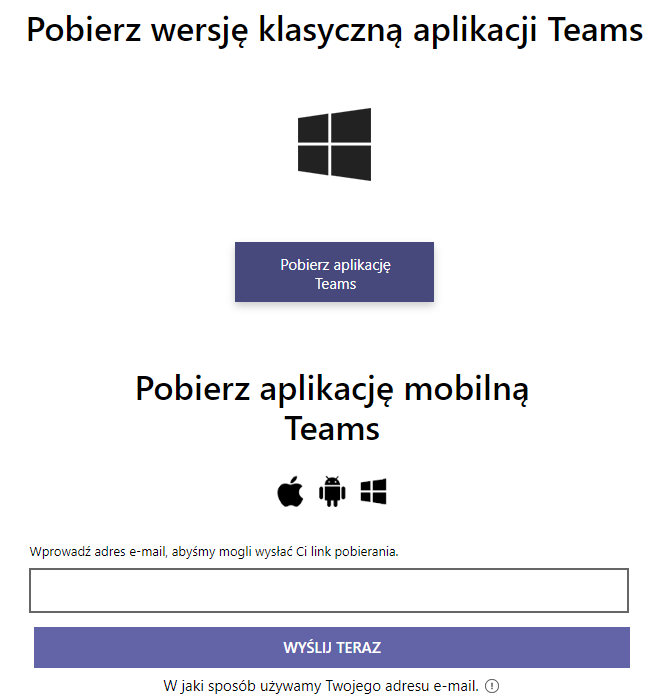 Po zainstalowaniu programu logujemy się danymi:e-mail: [numer indeksu]@student.uwm.edu.pl lub [imię.nazwisko]@student.uwm.edu.pl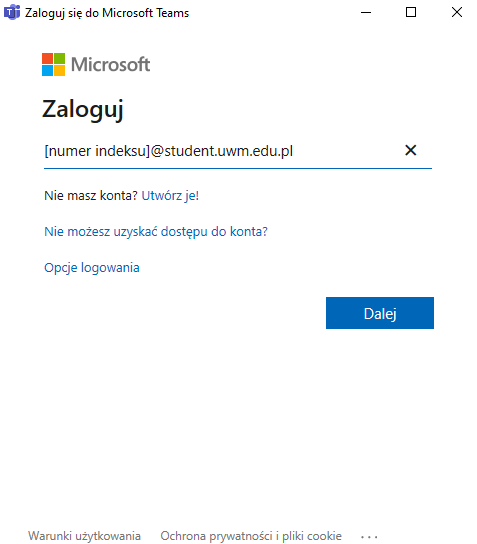 Po wybraniu przycisku „Dalej” program będzie chciał nas przenieść do witryny Centralnego Systemu Uwierzytelniania UWM, klikamy przycisk „Kontynuuj logowanie”.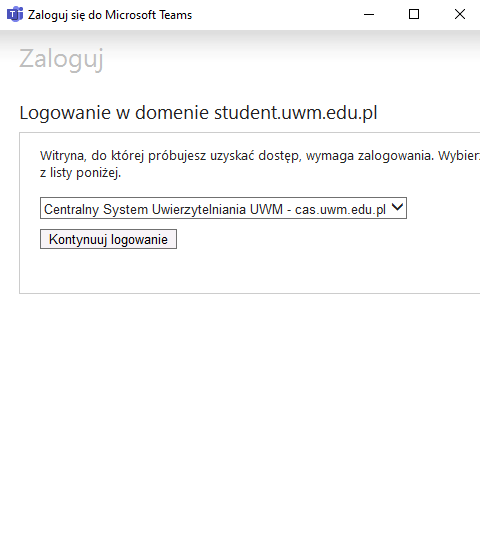 Do Centralnego Systemu Uwierzytelniania UWM logujemy się danymi z systemu USOSIdentyfikator: [numer PESEL]Hasło: hasło z systemu USOS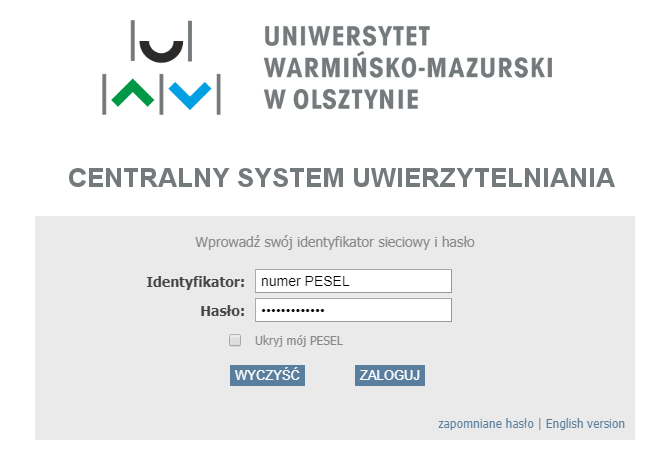 Program daje nam możliwość stałego logowania: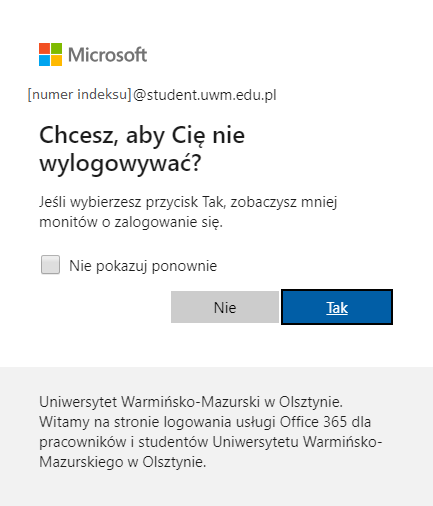 Po wybraniu którejś z opcji logujemy się do programu.Sposób 2 Wychodzimy na stronę:https://products.office.com/pl-pl/microsoft-teams/group-chat-softwareKlikamy przycisk „Zaloguj się”.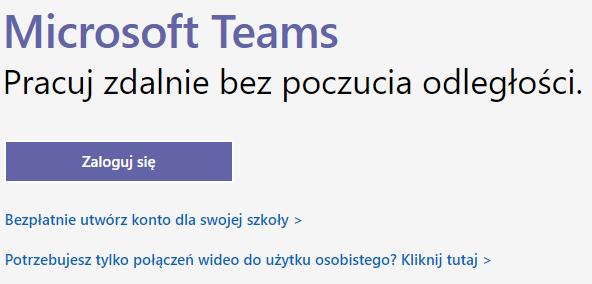 Logujemy się adresem e-mail:[numer indeksu]@student.uwm.edu.pl lub [imię.nazwisko]@student.uwm.edu.pl i klikamy przycisk „Dalej”.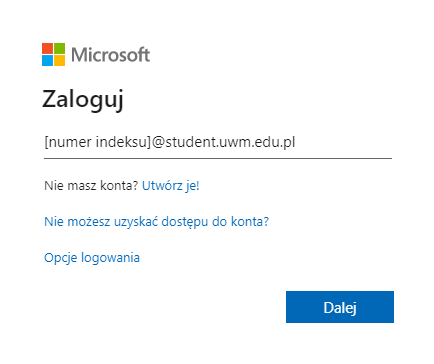 Strona przenosi nas do Centralnego Systemu Uwierzytelniania UWM, logujemy się do niego danymi z systemu USOS.Identyfikator: [numer PESEL]Hasło: hasło z systemu USOS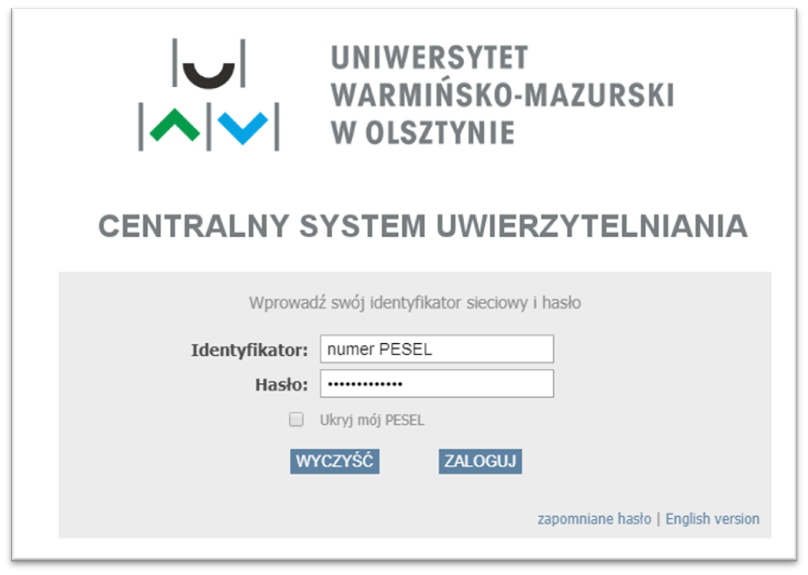 Program daje nam możliwość stałego logowania:Po wybraniu którejś z opcji logujemy się do programu.Korzystanie z programuAby dołączyć do zespołu klikamy przycisk: „Dołącz do zespołu lub utwórz nowy”.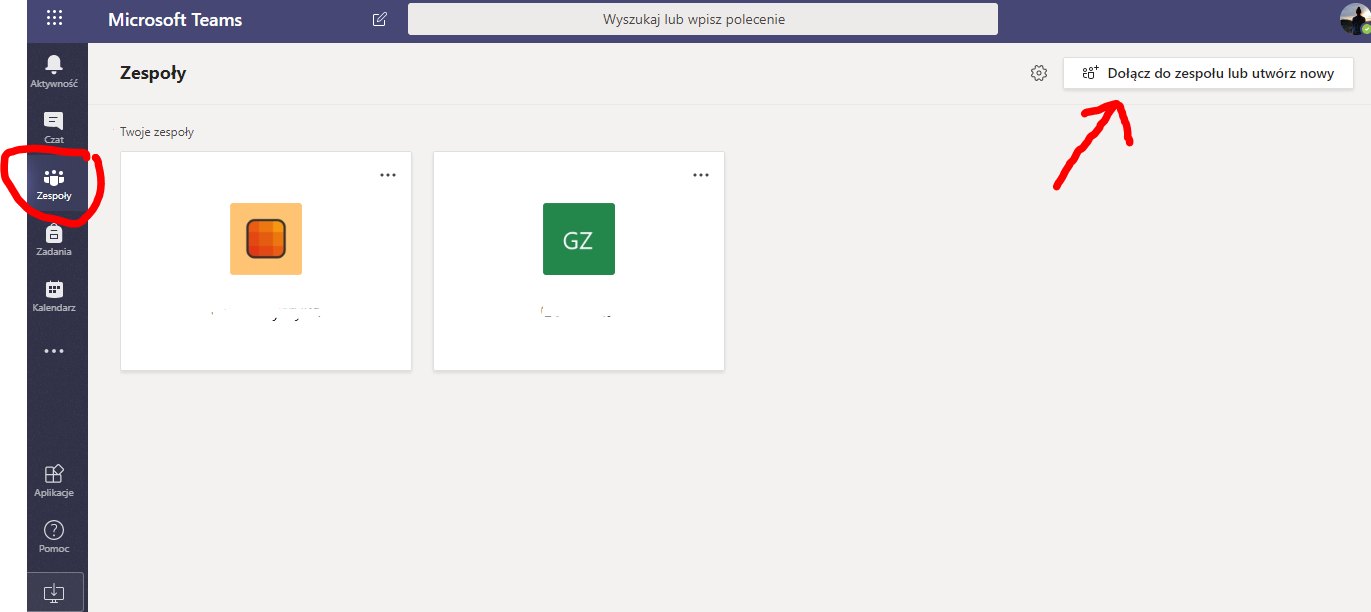 W polu „Dołącz do zespołu, wpisując kod” wpisujemy kod otrzymany od prowadzącego zajęcia lub wykłady.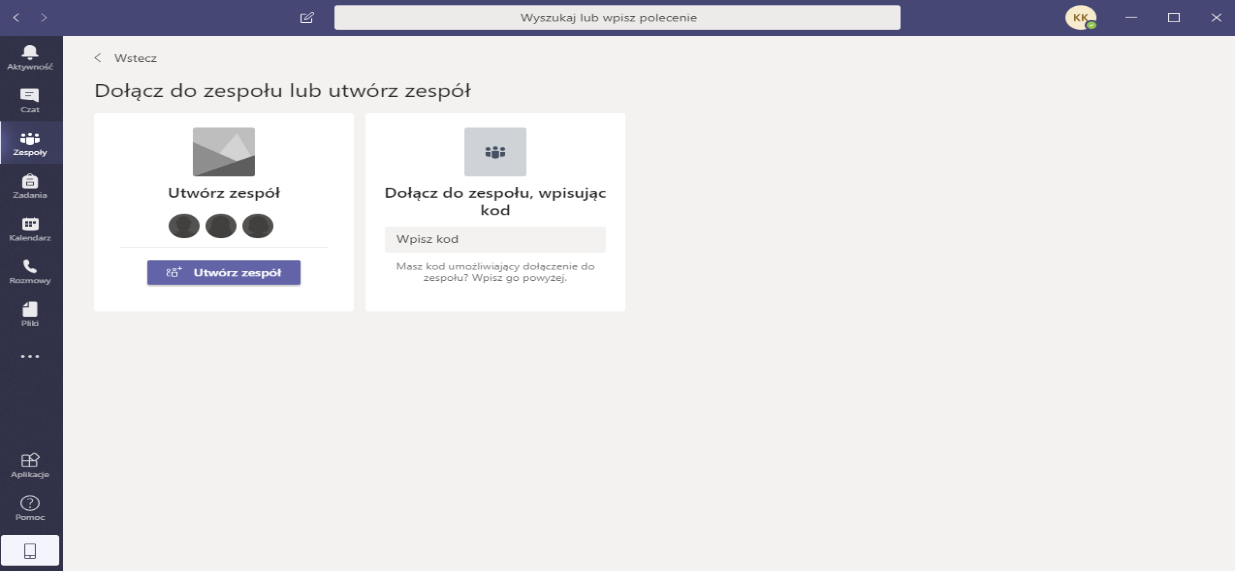 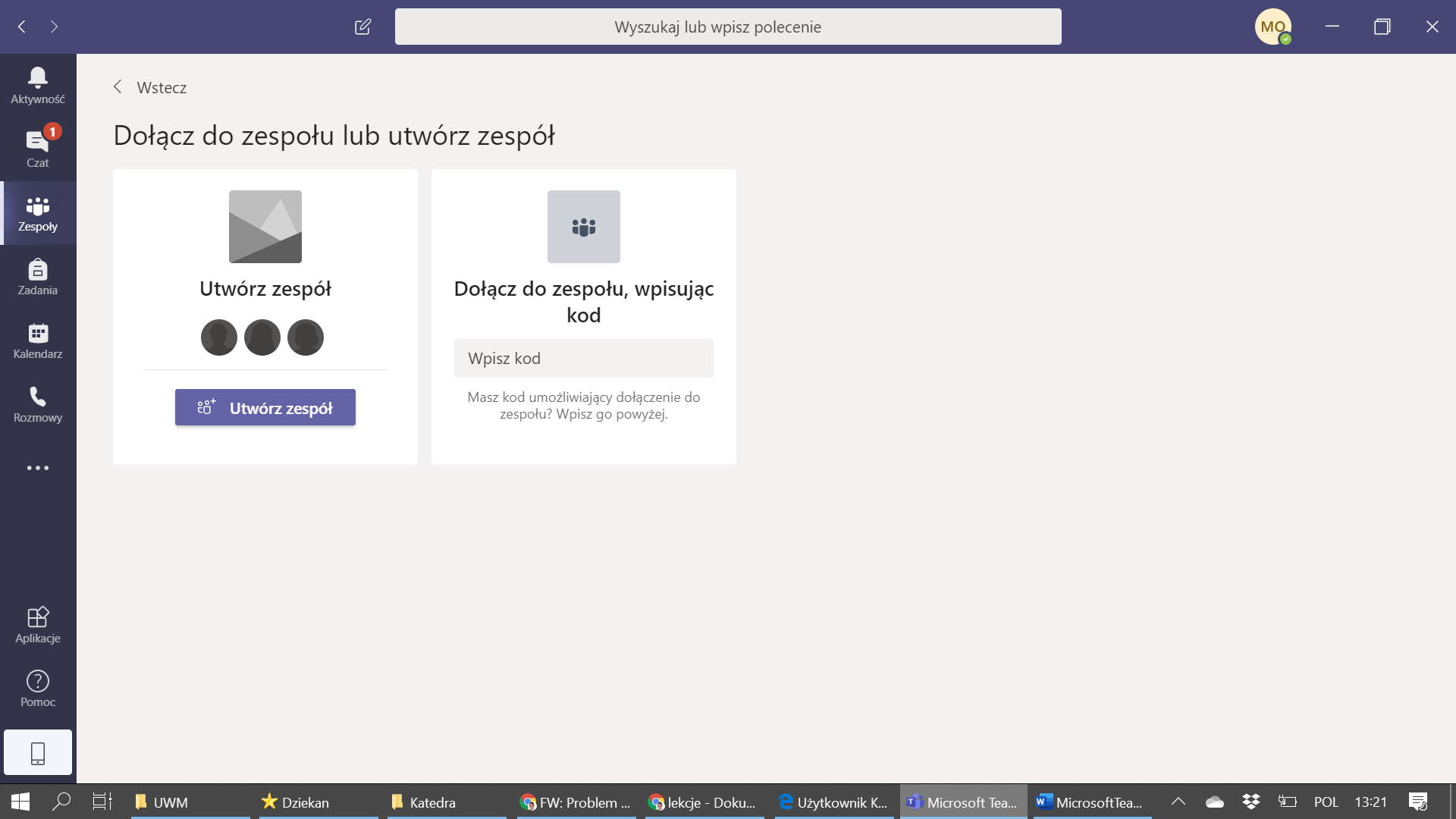 Gratulacje, możesz cieszyć się efektywną i przyjemną nauką. Powodzenia!